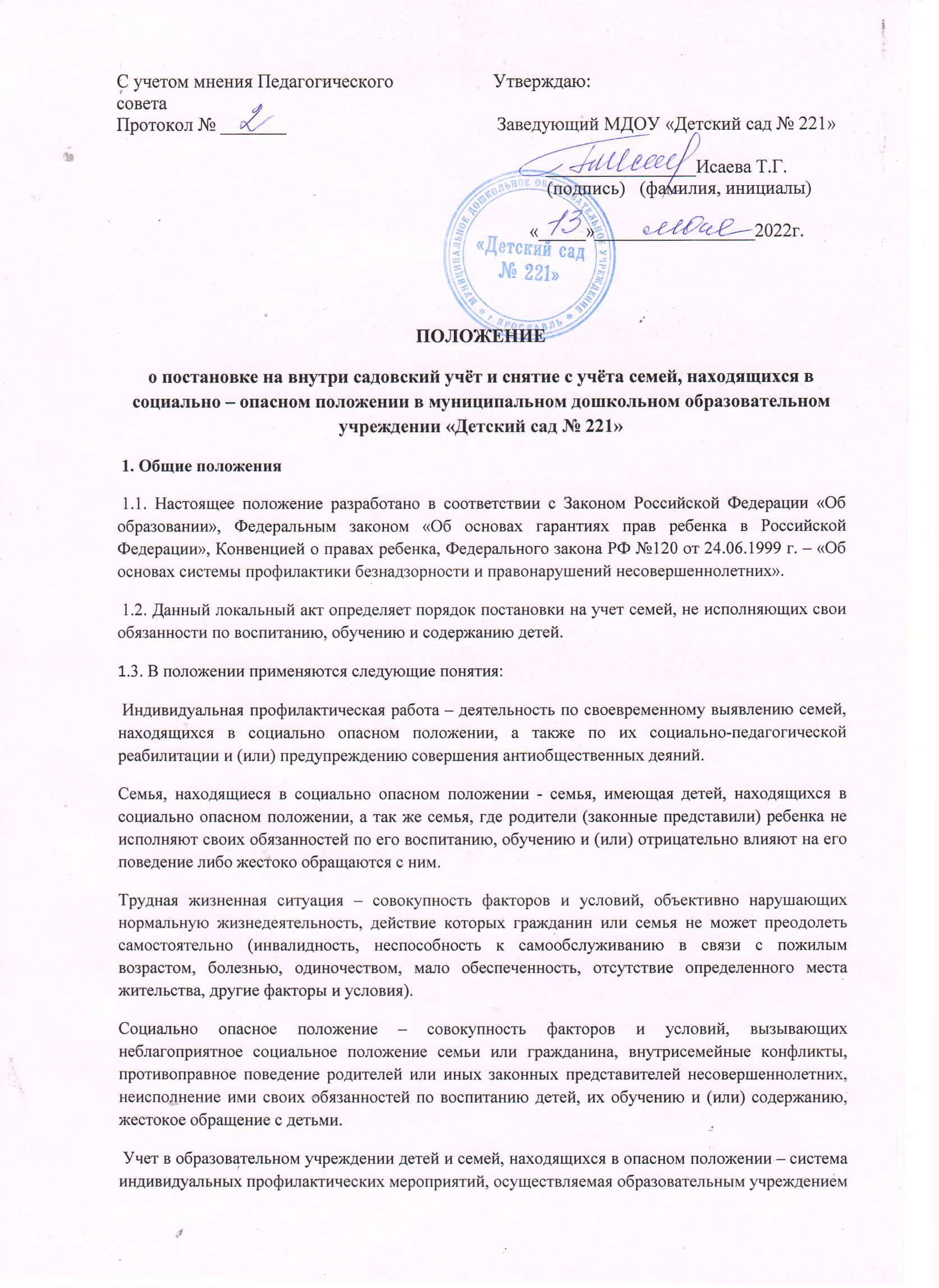 2. Цели и задачи 2.1. Основные цели постановки на учет:  защита интересов и законных прав ребенка (воспитанников МДОУ);  предупреждение безнадзорности, беспризорности, правонарушений и антиобщественных действий несовершеннолетних. 2.2. Задачи:  выявлять и устранять причины и условия, способствующие безнадзорности и беспризорности в семье;  обеспечивать защиту прав и законных интересов несовершеннолетних;   проводить социально-профилактические мероприятия по оказанию помощи семьям в решении возникших проблем. 3. Порядок постановки и снятия с учета 3.1. Постановка на внутри садовский учет носит профилактический характер и является основанием для организации индивидуальной профилактической работы 3.2. На внутри садовский учет ставятся семьи, в которых родители (законные представители):  не исполняют обязанностей по воспитанию, обучению и (или) содержанию своих детей;   злоупотребляют наркотиками и спиртными напитками;  отрицательно влияют на поведение несовершеннолетних, вовлекают их в противоправные действия (попрошайничество, воровство и т.д.)  умышленно наносят ребенку повреждения, представляющие угрозу его жизни и здоровья   (побои, причинение вреда здоровью различной тяжести);  оскорбляют и унижают личность ребенка, его честь, достоинства и репутацию. 3.3. Ответственный за ведение внутри садовского учёта воспитанников и семей, находящихся в социально опасном положении (далее Ответственный) ежеквартально осуществляет сверку данных о детях и семьях, находящихся в социально опасном положении, состоящих на учете в органах внутренних дел и социальной защиты населения. 3.4. Воспитатель:  проводит ежедневный осмотр детей, проводит беседы с детьми, наблюдает за детьми в процессе игры, наблюдает за общением детей и родителей в момент прихода и ухода из детского сада;  при выявлении признаков неблагополучия, готовит докладную записку по данной семье ответственному за ведение внутри садовского учёта воспитанников и семей, находящихся в социально опасном положении. 3.5. Ответственный:  собирает информацию по семьям от воспитателей;  готовит список неблагополучных семей для утверждения. 3.6. Список неблагополучных семей утверждается на заседании Совета образовательного учреждения с обязательной регистрацией в соответствующем протоколе заседания. 3.7. Снятие с внутри садовского учета семей осуществляется по решению Совета учреждения на основании совместного представления: Ответственного, старшего воспитателя, воспитателя, а так же при необходимости соответствующей информации из подразделений органов социальной защиты, органах внутренних дел о позитивных изменениях обстоятельств жизни семьи. Кроме того, с внутри садовского учета снимаются:  дети, окончившие дошкольное образовательное учреждение;  дети, перешедшие в другое дошкольное образовательное учреждение;  семьи, сменившие место жительства;  а так же по другим объективным причинам. 3.8. Сведения о детях и семьях, состоящих на внутри садовском учете в Учреждение, направляются по установленной форме в отдел образования. 4. Оформление документов 4.1. На каждую неблагополучную семью заводится папка, в которую входят следующие документы:  акт обследования; докладная записка о постановке на учет;  план индивидуальной профилактической работы;  дневник наблюдений за неблагополучной семьей. 4.2. Документы хранятся у Ответственного. Приложение № 1 ПРЕДСТАВЛЕНИЕ НА ПОСТАНОВКУ НА ВНУТРИ САДОВСКИЙ УЧЕТ СЕМЬИСоциальный статус ____________________________________________________________ (полноценная, многодетная, одинокая мать/отец, малообеспеченная, опекунская)Мать ________________________________________________________________________ Отец _________________________________________________________________________ Опекун (попечитель) ___________________________________________________________ Адрес фактического проживания _________________________________________________Адрес регистрации _____________________________________________________________ Имеются дети _________________________________________________________________ (имя, год рождения, где обучается или работает (не работает) За ___________________________________________________________________________ (причины постановки на внутри садовский учет) _____________________________________________________________________________, а также по представлению ______________________________________________________ (ПДН ОВД, КДН, органов социальной защиты, опеки (попечительства) считаем необходимым семью ___________________________ поставить на внутри садовский учет семей, находящихся в социально опасном положении. Ф.И.О. _______________________________ должность_____________________ "___" __________ 20___ г. Приложение № 2 ПРЕДСТАВЛЕНИЕ НА ПОСТАНОВКУ (СНЯТИЕ) НА ВНУТРИ САДОВСКИЙ УЧЕТ___________________________________________________________________________ФИО воспитанникаГруппа ____________________________ дата рождения _______________________________________ За ___________________________________________________________________________ а также по представлению ______________________________________________________ (ПДН ОВД, КДН, органов социальной защиты, опеки(попечительства)__________________________________________________________________ считаем необходимым воспитанника группы _______________________ _____________________________________________________________________________ (Ф.И.О.) поставить (снять) на внутри садовский учет воспитанников, находящихся в социально опасном положении. Ответственный _________________________ /_____________________________/ "__" __________ 20__ г. Приложение № 3 УЧЕТНАЯ КАРТОЧКА ВОСПИТАННИКА, НАХОДЯЩЕГОСЯ В СОЦИАЛЬНО ОПАСНОМ ПОЛОЖЕНИИМуниципальное  дошкольное образовательное учреждение «Детский сад № 221» Группа_________________________________________________  Фамилия ______________ имя ____________ отчество ______________ 4. Дата рождения __________________5. Место фактического проживания (почтовый адрес) ______________________________ _____________________________________________________________________________5. Место регистрации __________________________________________________________ _____________________________________________________________________________6. Социальный статус семьи: ____________________________________________________ (полноценная, многодетная, одинокая мать/отец, малообеспеченная, опекунская) 7. Сведения о родителях: Мать: фамилия _________________ имя __________________ отчество ________________ Место работы _________________________________________________________________ Отец: фамилия _________________ имя __________________ отчество ________________ Место работы _________________________________________________________________ Опекун (попечитель): фамилия ________________ имя ____________ отчество __________ Место работы _________________________________________________________________ 8. В семье также проживают _____________________________________________________ (братья, сестры, бабушка, дедушка и т.д.) _____________________________________________________________________________       9. Состоит на учете ____________________________________________________________ (ПДН ОВД, КДН, причины, дата постановки)10. Основания и дата постановки на внутри садовский учет __________________________ _____________________________________________________________________________ (причины, по представлению, дата решения Совета профилактики)11. Снят с внутри садовский учета ________________________________________________ (основание, по представлению, дата решения Совета) ____________________________________________________________________________ Краткая характеристика воспитанника: ___________________________________________ (Уровень обученности, сведения о причинах постановки на _____________________________________________________________________________ внутрисадовский учет, круг общения, характер взаимоотношений в семье, со сверстниками, взрослыми, вредные _____________________________________________________________________________ привычки, интересы, увлечения и др.) _____________________________________________________________________________Ответственный ____________________ /_____________________/ "__" __________ 20__ г.Приложение № 4 УЧЕТНАЯ КАРТОЧКА СЕМЬИ, НАХОДЯЩЕЙСЯ В СОЦИАЛЬНО ОПАСНОМ ПОЛОЖЕНИИДата постановки на внутри садовский учет _________________________________________ Основания постановки на внутри садовский учет ___________________________________ Мать _________________________________________________________________________ Место работы _________________________________________________________________ Отец _________________________________________________________________________ Место работы _________________________________________________________________ Брак родителей ________________________________________________________________ Опекун (попечитель) ___________________________________________________________ Место работы (на пенсии) _______________________________________________________ Количество детей ______________________________________________________________ (имя, год рождения, где обучается или работает _____________________________________________________________________________ (не работает), социальный статус) В семье также проживают: ______________________________________________________ _____________________________________________________________________________ Семья фактически проживает по адресу: __________________________________________ Место регистрации ____________________________________________________________ Социальный статус семьи ______________________________________________________ (полноценная, многодетная, одинокая мать/отец, малообеспеченная, опекунская) Жилищные условия ___________________________________________________________ _____________________________________________________________________________ Семья имеет: Общий доход _________________________________________________________________ Получает детское пособие ______________________________________________________ Получает пенсию по потере кормильца ___________________________________________ Оказывалась социальная помощь ранее ___________________________________________ _____________________________________________________________________________ Краткая характеристика социально-психологической ситуации в семье _____________________________________________________________________________ Ф.И.О. _______________________________ должность_____________________ "___" __________ 20 __ г. Приложение № 5Утверждаю:Заведующий МДОУ «Детский сад № 221»________________Исаева Т.Г.(подпись)   (фамилия, инициалы)«_____»_________________2022г.ПЛАН ИНДИВИДУАЛЬНОЙ ВОСПИТАТЕЛЬНО-ПРОФИЛАКТИЧЕСКОЙ РАБОТЫ с воспитанником  группы N___________________________________________________ Основные виды деятельности _________________Срок______________________ Ответственные ____________________Взаимодействие со специалистами и другими педагогами образовательного учреждения _____________________________________________________________________________Учебно-воспитательная деятельность (педагогов) ________________________________Работа с семьей _____________________________________________________________Совместная деятельность со специалистами других учреждений и служб профилактики _____________________________________________________________________________(ПДН, КДН, опека и попечительство, социозащитные учреждения и др.) Ответственный ____________________________________ /____________________________/"___" ___________ 20___ г. Приложение № 6 Утверждаю:Заведующий МДОУ «Детский сад № 221»________________Исаева Т.Г.(подпись)   (фамилия, инициалы)«_____»_________________2022г.ПЛАН ИНДИВИДУАЛЬНОЙ ПРОФИЛАКТИЧЕСКОЙ РАБОТЫС семьей  воспитанника _________________________________________________________, состоящей на внутри садовском учете ____________________________________________                  (причины, дата и основания постановки) _____________________________________________________________________________Основные виды деятельностиСроки Ответственные Взаимодействие со специалистами и другими педагогами образовательного учреждения (психолог, социальный педагог, воспитатель и др.) Совместная деятельность со специалистами других учреждений и служб профилактики (ПДН, КДН, опека и попечительство, социозащитные учреждения и др.) Ответственный ________________________________ /______________________________/ "___" __________ 20__ г.